Quelques photos du goûter de Noël :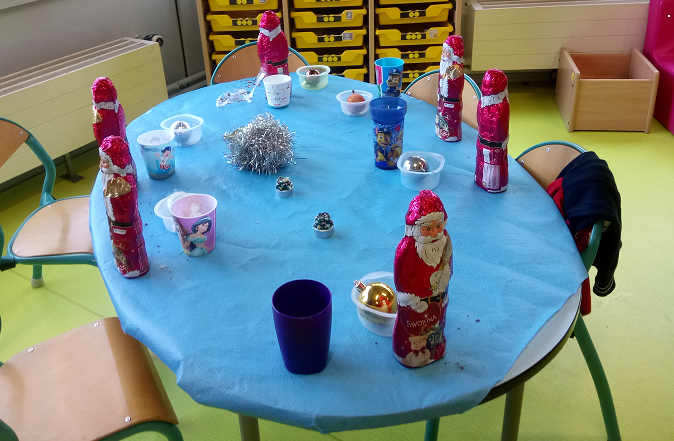 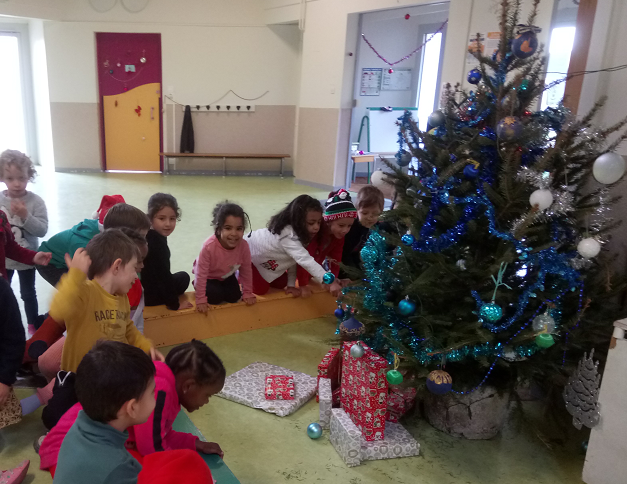 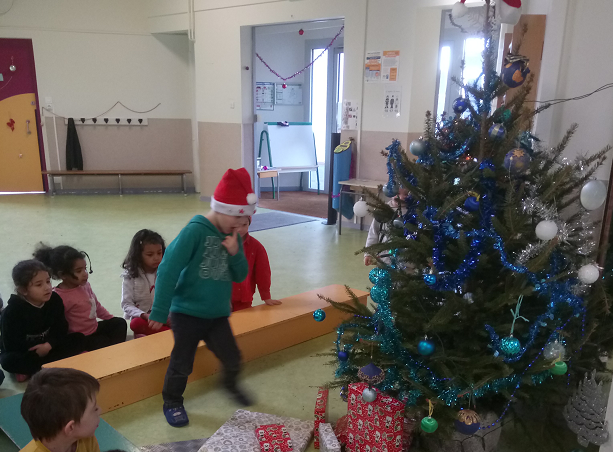 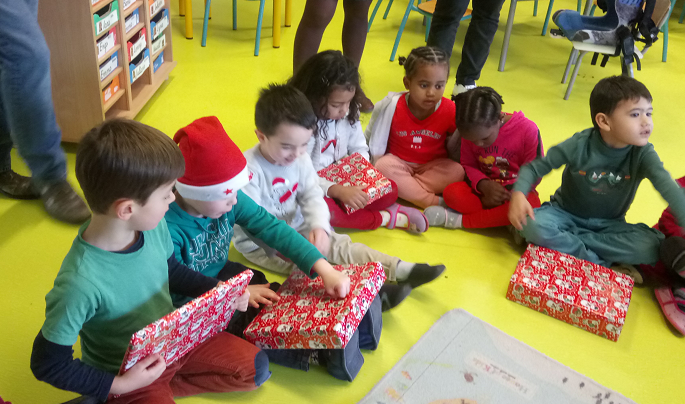 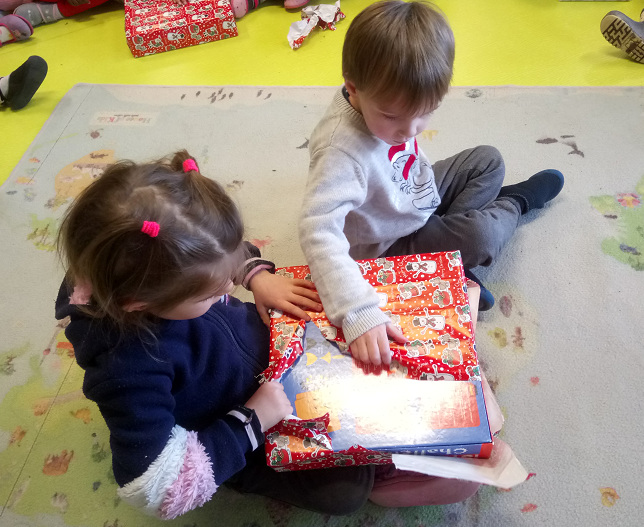 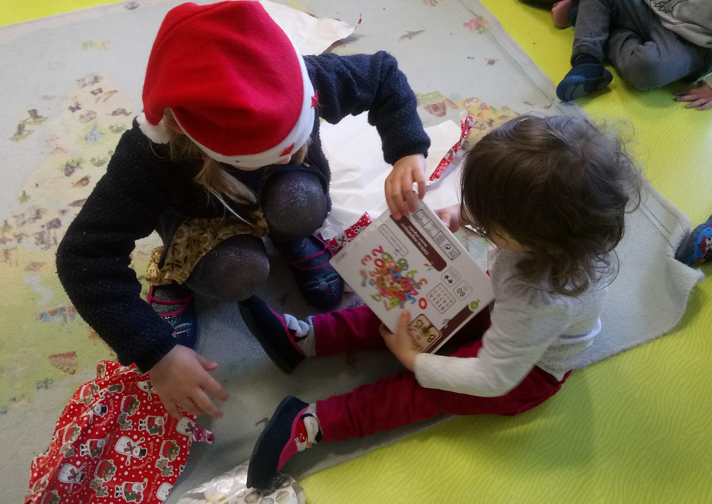 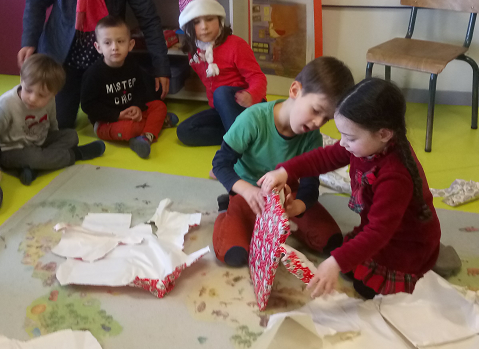 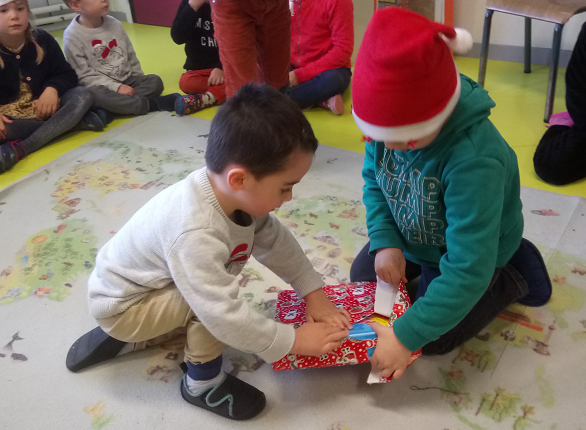 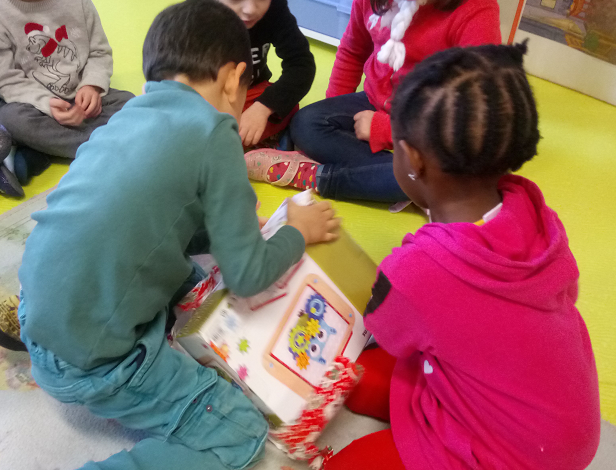 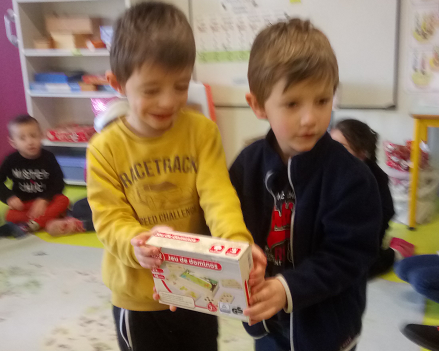 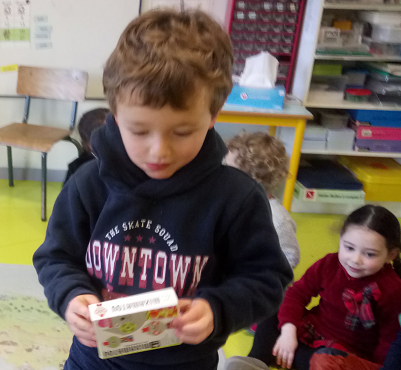 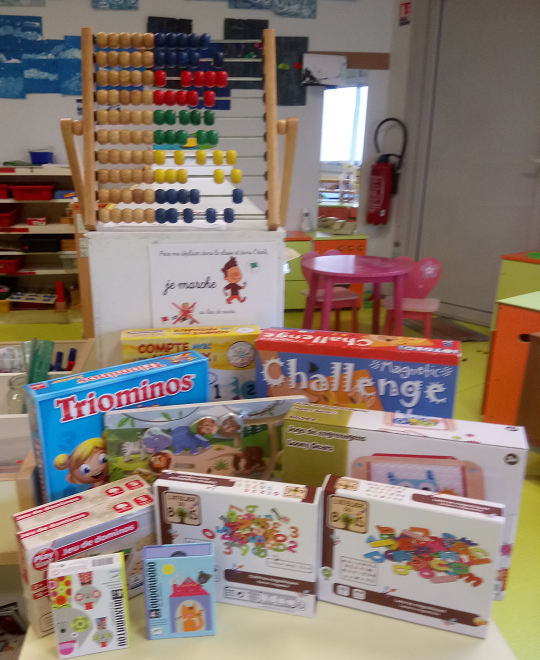 